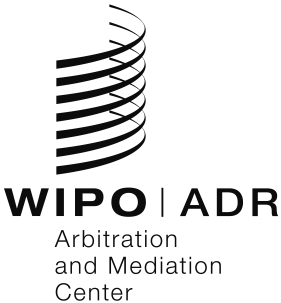 Request for WIPO Mediation (Article 4 of the WIPO Mediation Rules)Note: The requesting party shall complete sections 1 and 2(a).  The other party shall complete section 2(b).1. PartiesPlease provide the following contact information:2. DisputePlease provide a brief description of the dispute:a) The requesting party agrees to submit the above-described dispute to mediation in accordance with the WIPO Mediation Rules.Please sign this form and submit it to arbiter.mail@wipo.int and to the other party.Place and Date:  ___________________			Signature:  ________________________b) The other party agrees to submit the above-described dispute to mediation in accordance with the WIPO Mediation Rules.Please sign this form and submit it to arbiter.mail@wipo.int and to the requesting party.Place and Date:  ___________________			Signature:  ________________________Requesting PartyName:Country of domicile:  Tel: E-mail:Address:Represented by:Tel: E-mail:Address:Other PartyName:Country of domicile:  Tel: E-mail:Address:Represented by:Tel: E-mail:Address: